Приложение 3к приказу от 17.08.2023 №447Аналитическая справка по результатам ВПР  2022-2023 учебного года в Алтайской ООШ № 3 СП МБОУ Алтайской СОШ № 1В целях обеспечения мониторинга качества образования в Алтайской ООШ № 3 СП МБОУ Алтайской СОШ № 1, на основании приказа с  15  марта  по  20  мая  2023 года были организованы и проведены Всероссийские проверочные работы (далее ВПР) в 4, 5, 6, 7, 8,  классах. ВПР проводились в целях:-осуществления  мониторинга качества образования, в том числе мониторинга уровня подготовки обучающихся в соответствии с ФГОС НОО и ООО;-совершенствования преподавания учебных предметов и повышениякачества образования в образовательных организациях;Участниками ВПР являлись все учащиеся соответствующих классов, реализующих программы начального общего и основного общего образования.Перечень учебных предметов соответствовал учебным предметам по программам 2022/2023 учебного года:4 класс – Русский язык, Математика, Окружающий мир;5 класс – Русский язык, Математика, История, Биология; 6 класс – Русский язык, Математика, на основе случайного выбора предметов – Обществознание, Биология;7 класс - Русский язык, Математика, на основе случайного выбора предметов – Физика, Обществознания8 класс – Русский язык, Математика, Иностранный язык, на основе случайного выбора предметов – История, Биология (8 А класс), Обществознание, Физика  (8 Б класс);Проведение ВПР осуществлялось в соответствии с методическими рекомендациями и инструкциями для образовательных организаций. ВПР проводились в соответствии с утвержденным графиком.Экспертными группами, в состав которых входили учителя начальных классов и учителя-предметники, по окончании мониторинга была организована проверка работ учащихся в соответствии с предложенными критериями оценивания и заполнение электронной формы с последующей её загрузкой в ФИС ОКО. Во время проведения мониторинга ни одного нарушения зафиксировано не было.АНАЛИЗ РЕЗУЛЬТАТОВ ВПРРусский языкМатематикаИстория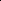 ОбществознаниеБиологияГеографияИностранный языкФизикаСогласно полученным результатам ВПР –  Весна 2023Большая часть обучающихся подтвердили оценку за 3 четверть 2022 – 2023 учебного года.  Повысили оценку по русскому языку – 3 учащихся, по истории -4 учащихся, обществознанию – 1 учащийся, по биологии -11 учащихся, английскому языку – 1 учащийся, по математике -8 учащихся.ВПР также показали незначительное снижение результатов по сравнению с итоговой оценкой за 2021 – 2022 учебный год. Понизили свои результаты: по русскому языку - 20 обучающихся, по истории – 9 учащихся, обществознанию – 1 обучающийся, по биологии – 14 учащихся, географии – 4 учащихся, по английскому языку – 5 учащихся, по математике – 8   обучающихся.Причины несоответствия результатов ВПР и оценок за 2021 – 2022 учебный год (причины снижения качества знаний по результатам ВПР):- Низкий уровень сформированности навыков самоконтроля, включая навыки внимательного прочтения текста задания, предварительной оценки правильности полученного ответа и его проверки.- Слабая успеваемость обучающихся в 2021 – 2022 учебном году.Особенности формулировки и характер задания (для отдельных учащихся, не поняли задание и, как следствие, выполнили его неверно)- Пропуски уроков по состоянию здоровья отдельными учащимися в течение года и, как следствие, недостаточное усвоение материала необходимого для успешного выполнения ВПР.Индивидуальные особенности некоторых учащихся (в том числе эмоциональное состояние во время выполнения работы, медлительность и нехватка времени на сосредоточенное выполнение заданий (старались сделать всё, быстро, но неверно).Слабо поставленная учебная мотивация и воспитательная работа классным руководителем с классом.Низкая мотивация отдельных учащихся к обучению, нежелание учиться.Завышение оценок по предметам (несоответствие оценки и фактических знаний обучающихся)Перенос ВПР на осень.Рекомендации по повышению уровня знаний учащихся:рассмотреть и провести детальный анализ количественных и качественных результатов ВПР на заседаниях МО;учителям использовать результаты анализа ВПР для коррекции знаний учащихся по ряду предметов, а также для совершенствования методики преподавания учебных предметов для создания индивидуальных образовательных маршрутов обучающихся;учителям-предметникам внести корректировку в КТП по предмету;учителям – предметникам составить план индивидуальной работы с обучающимися, получившими неудовлетворительные оценки по предмету;Планируемые мероприятия по совершенствованию умений и повышению результативности работы школыТщательный анализ количественных и качественных результатов ВПР каждым учителем, выявление проблем отдельных обучающихся.Планирование коррекционной работы с учащимися, не справившимися с ВПР.Корректировка содержания урочных занятий, отработка программного материала, вызвавшего наибольшие затруднения у обучающихся.Внутришкольный мониторинг учебных достижений обучающихся.Своевременное информирование родителей о результатах ВПР, текущих образовательных достижениях учащихся.КлассыПредметыПисалиработу«5»«4»«3»«2»Средняя оценка, баллКоличественная успеваемость, %Качество знаний, %Обученность, %4Русский язык2046913,6595%65%65,8%Математика1655513,8893,75%62,5%63,5%Окружающий мир 2076613,9595%65%65,8%5Русский язык171790281004751Математика1819803,6110055,5653,56История1717903,5310047,0551,29Биология1627703,6910056,2556,256Русский язык1501050361006755Математика18071103,3910038,8946,89Обществознание 16011503,3110031,2544,75Биология1829703,7210061,1157,117Русский язык1917110321004250Математика22051603,2410023,8142,67Обществознание 1416703,3110031,2544,75Физика21251403,4110031,8248,18Английский язык1203813,1791,672541,338Русский язык304111503,631005054,8Математика294121303,6910055,1756,41Обществознание1665504,0610068,7568,75История 1123603,6410045,4555,27Физика1666404,131007570,5Биология 1464404,1410071,4371,43АООШ № 3 СП МБОУ АСОШ № 1Русский язык 4 класс                   Весна  2023Русский язык 4 класс                   Весна  2023Русский язык 4 класс                   Весна  2023Русский язык 4 класс                   Весна  2023Понизили (Отметка < Отметка по журналу) %00%0%0%Подтвердили (Отметка = Отметке по журналу) %20100%100%Повысили (Отметка > Отметка по журналу) %00%0%Всего20100%100%100%АООШ № 3 СП МБОУ АСОШ № 1Русский язык 5 классВесна  2023Русский язык 5 классВесна  2023Русский язык 5 классВесна  2023АООШ № 3 СП МБОУ АСОШ № 1Русский язык 5 классВесна  2023Русский язык 5 классВесна  2023Русский язык 5 классВесна  2023АООШ № 3 СП МБОУ АСОШ № 1Русский язык 5 классВесна  2023Русский язык 5 классВесна  2023Русский язык 5 классВесна  2023Понизили (Отметка < Отметка по журналу) %00%0%Подтвердили (Отметка = Отметке по журналу) %17100%100%Повысили (Отметка > Отметка по журналу) %00%Всего17100%100%АООШ № 3 СП МБОУ АСОШ № 1Русский язык 8 класс                   Весна  2023Русский язык 8 класс                   Весна  2023Русский язык 8 класс                   Весна  2023Понизили (Отметка < Отметка по журналу) %000Подтвердили (Отметка = Отметке по журналу) %30100%Повысили (Отметка > Отметка по журналу) %00%Всего30100%100%АООШ № 3 СП МБОУ АСОШ № 1Математика  4 класс                   Весна 2023Математика  4 класс                   Весна 2023Математика  4 класс                   Весна 2023Понизили (Отметка < Отметка по журналу) %Понизили (Отметка < Отметка по журналу) %00Подтвердили (Отметка = Отметке по журналу) %Подтвердили (Отметка = Отметке по журналу) %16100%Повысили (Отметка > Отметка по журналу) %Повысили (Отметка > Отметка по журналу) %00ВсегоВсего16100%АООШ № 3 СП МБОУ АСОШ № 1Математика 5 класс                   Весна 2023Математика 5 класс                   Весна 2023Понизили (Отметка < Отметка по журналу) %00%Подтвердили (Отметка = Отметке по журналу) %18100%Повысили (Отметка > Отметка по журналу) %00%Всего18100%АООШ № 3 СП МБОУ АСОШ № 1Математика 6 класс                   Весна 2023Математика 6 класс                   Весна 2023Понизили (Отметка < Отметка по журналу) %00%Подтвердили (Отметка = Отметке по журналу) %18100%Повысили (Отметка > Отметка по журналу) %00%Всего18100%АООШ № 3 СП МБОУ АСОШ № 1Математика 7 класс                   Весна 2023Математика 7 класс                   Весна 2023Математика 7 класс                   Весна 2023Понизили (Отметка < Отметка по журналу) %0  0%Подтвердили (Отметка = Отметке по журналу) %22100%100%Повысили (Отметка > Отметка по журналу) %00%0%Всего22100%100%АООШ № 3 СП МБОУ АСОШ № 1Математика  8 класс                  Весна  2023Математика  8 класс                  Весна  2023Математика  8 класс                  Весна  2023Понизили (Отметка < Отметка по журналу) %00%Подтвердили (Отметка = Отметке по журналу) %29100%100%Повысили (Отметка > Отметка по журналу) %00%0%Всего29100%100%АООШ № 3 СП МБОУ АСОШ № 1Окружающий мир4 класс           Весна 2023Окружающий мир4 класс           Весна 2023Понизили (Отметка < Отметка по журналу) %00%Подтвердили (Отметка = Отметке по журналу) %20100%Повысили (Отметка > Отметка по журналу) %00Всего20100%АООШ № 3 СП МБОУ АСОШ № 1История 8 класс         Весна 2023История 8 класс         Весна 2023Понизили (Отметка < Отметка по журналу) %00Подтвердили (Отметка = Отметке по журналу) %11100%Повысили (Отметка > Отметка по журналу) %00%Всего11100%АООШ № 3 СП МБОУ АСОШ № 1История 5 класс         Весна 2023История 5 класс         Весна 2023Понизили (Отметка < Отметка по журналу) %15,9Подтвердили (Отметка = Отметке по журналу) %1588,2%Повысили (Отметка > Отметка по журналу) %15,9%Всего17100%АООШ № 3 СП МБОУ АСОШ № 1Обществознание 8 классВесна  2023Обществознание 8 классВесна  2023Понизили (Отметка < Отметка по журналу) %00%Подтвердили (Отметка = Отметке по журналу) %16100%Повысили (Отметка > Отметка по журналу) %00%Всего16100%АООШ № 3 СП МБОУ АСОШ № 1Обществознание 7 классВесна  2023Обществознание 7 классВесна  2023Понизили (Отметка < Отметка по журналу) %00%Подтвердили (Отметка = Отметке по журналу) %14100%Повысили (Отметка > Отметка по журналу) %00%Всего14100%АООШ № 3 СП МБОУ АСОШ № 1Обществознание 6 классВесна  2023Обществознание 6 классВесна  2023Понизили (Отметка < Отметка по журналу) %00%Подтвердили (Отметка = Отметке по журналу) %16100%Повысили (Отметка > Отметка по журналу) %00%Всего16100%АООШ № 3 СП МБОУ АСОШ № 1Биология 5 классВесна  2023Биология 5 классВесна  2023Понизили (Отметка < Отметка по журналу) %00%Подтвердили (Отметка = Отметке по журналу) %16100%Повысили (Отметка > Отметка по журналу) %00%Всего16100%АООШ № 3 СП МБОУ АСОШ № 1Биология 6 классВесна  2023Биология 6 классВесна  2023Понизили (Отметка < Отметка по журналу) %00 %Подтвердили (Отметка = Отметке по журналу) %18100%Повысили (Отметка > Отметка по журналу) %00%Всего18100%АООШ № 3 СП МБОУ АСОШ № 1Биология 8 А классВесна  2023Биология 8 А классВесна  2023Понизили (Отметка < Отметка по журналу) %00 %Подтвердили (Отметка = Отметке по журналу) %14100%Повысили (Отметка > Отметка по журналу) %00%Всего14100%АООШ № 3 СП МБОУ АСОШ № 1География  8 классОсень 2022География  8 классОсень 2022Понизили (Отметка < Отметка по журналу) %415%Подтвердили (Отметка = Отметке по журналу) %2285%Повысили (Отметка > Отметка по журналу) %00Всего26100%АООШ № 3 СП МБОУ АСОШ № 1Английский язык     8 класс         Осень 2022Английский язык     8 класс         Осень 2022Понизили (Отметка < Отметка по журналу) %216 %Подтвердили (Отметка = Отметке по журналу) %1083 %Повысили (Отметка > Отметка по журналу) %00%Всего12100%АООШ № 3 СП МБОУ АСОШ № 1Физика    7 класс         Весна  2023Физика    7 класс         Весна  2023Понизили (Отметка < Отметка по журналу) %00%Подтвердили (Отметка = Отметке по журналу) %21100%Повысили (Отметка > Отметка по журналу) %00Всего21100%АООШ № 3 СП МБОУ АСОШ № 1Физика    8 Б  класс         Весна  2023Физика    8 Б  класс         Весна  2023Понизили (Отметка < Отметка по журналу) %00%Подтвердили (Отметка = Отметке по журналу) %16100%Повысили (Отметка > Отметка по журналу) %00Всего16100%